Universidad Autónoma de Ciudad Juárez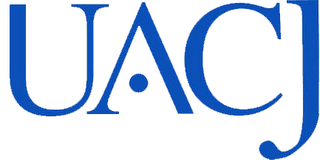 Instituto de Ingeniería y TecnologíaMaestría en Ingeniería EléctricaReporte Técnico de Investigación para Aspirantes al programa de la MIEUso exclusivo para evaluación del documento: El aspirante deberá entregar el documento debidamente firmado por él y tutor/tutores.________________Aspirante________________						________________    	                Tutor 1				                       Tutor 2	Uso exclusivo del comité de evaluación del reporte técnico  ________________						________________Representante de CA LGAC MM				Representante de CA LGAC PDS________________						________________Representante de CA LGAC IYC			                   Coordinación del programaUso exclusivo del comité de evaluación de la defensa del proyecto _______________						________________Evaluador (MM)				                           Evaluador (PDS)________________						________________                Evaluador (IYC)			                                          Coordinación del programaEl aspirante deberá presentar un carta firmada por el asesor donde especifique que está  de acuerdo con que el aspirante presente el proyecto para ingreso al posgrado.  Se emitirá oficio al aspirante por parte de la Coordinación del Programa dando a conocer el dictamen sobre la propuesta entregada, en las fechas estipuladas. En caso de ser aprobado para PPT, el contenido de esta deberá basarse en el documento entregado como propuesta y no debe exceder 20 diapositivas. El aspirante contará con un máximo de 20 minutos para su defensa, posterior se realizará una sesión de preguntas por parte del comité evaluador asignado, no excediendo 30 minutos para esta actividad. Los resultados definitivos se darán a conocer al aspirante en oficio emitido por la Coordinación del Programa en las fechas establecidas. Nombre: Matrícula si fue UACJ:Matrícula si fue UACJ:Programa Académico de Egreso:Programa Académico de Egreso:Institución de EgresoInstitución de EgresoTítuloTítuloResumenResumenObjetivosObjetivo generalAl ser un reporte técnico se deberán de mencionar en pasado los objetivos y demás argumentos incluidos en el reporte.Objetivos específicosAl ser un reporte técnico se deberán de mencionar en pasado los objetivos y demás argumentos incluidos en el reporte.ObjetivosObjetivo generalAl ser un reporte técnico se deberán de mencionar en pasado los objetivos y demás argumentos incluidos en el reporte.Objetivos específicosAl ser un reporte técnico se deberán de mencionar en pasado los objetivos y demás argumentos incluidos en el reporte.Antecedentes de la InvestigaciónBrevemente se incluirá antecedentes de trabajos relacionados (Máximo 5 referencias actualizadas) al que se presenta y más ampliamente los antecedentes del trabajo desarrollados durante el proyecto de titulación de la LicenciaturaAntecedentes de la InvestigaciónBrevemente se incluirá antecedentes de trabajos relacionados (Máximo 5 referencias actualizadas) al que se presenta y más ampliamente los antecedentes del trabajo desarrollados durante el proyecto de titulación de la LicenciaturaMetodología desarrolladaSe podrán incluir figuras, tablas y/o esquemasMetodología desarrolladaSe podrán incluir figuras, tablas y/o esquemasResultados relevantesSe podrán incluir gráficos, tablas y/ o figurasResultados relevantesSe podrán incluir gráficos, tablas y/ o figurasConclusionesConclusionesFundamentar como el proyecto realizado puede asociarse a una de las LGAC del programa de maestría y explicar el trabajo a futuro inmediato para continuar desarrollándose como proyecto de tesis en el programa de la MIESeleccione la LGAC de asociación a su proyecto, solo deberá seleccionar una opción: Microelectrónica                         (___)Procesamiento de Señales        (___)Instrumentación y Control        (___)Se podrán incluir figurasFundamentar como el proyecto realizado puede asociarse a una de las LGAC del programa de maestría y explicar el trabajo a futuro inmediato para continuar desarrollándose como proyecto de tesis en el programa de la MIESeleccione la LGAC de asociación a su proyecto, solo deberá seleccionar una opción: Microelectrónica                         (___)Procesamiento de Señales        (___)Instrumentación y Control        (___)Se podrán incluir figurasObservaciones de comité evaluador al documento                                                  Aprobado para defensa                Rechazado   Observaciones de comité evaluador en la defensa                                                  Aprobado                                          Rechazado   Nombre del tutor/tutores de la MIE: